БОЙОРОК                                                                                     РАСПОРЯЖЕНИЕ15 декабрь  2016 й.                           № 28                         от 15 декабря  2016 г.О создании Единой комиссии по осуществлению закупок для обеспечения муниципальных нужд сельского поселения Абдуллинский сельсовет муниципального района Мечетлинский район Республики Башкортостан        В соответствии со ст.39 Федерального Закона от 05 апреля 2013 года № 44-ФЗ «О контрактной системе в сфере закупок товаров, работ, услуг для обеспечения государственных и муниципальных нужд»:1.Создать Единую комиссию по осуществлению закупок для обеспечения муниципальных нужд сельского поселения Абдуллинский сельсовет муниципального района Мечетлинский район Республики Башкортостан (далее- Единая комиссия) 2. Утвердить Единую комиссию в следующем составе:Председатель Единой комиссии:Нусратуллин Р.Г. – глава сельского поселения Абдуллинский сельсовет муниципального района Мечетлинский район Республики Башкортостан.Члены Единой комиссии:Луканина Г.А. – Руководитель МБУ Централизованная  бухгалтерия сельских поселений муниципального района Мечетлинский район Республики Башкортостан (по согласованию);Абдулхаликова З.Ф. – управляющий делами Администрации сельского поселения;Салимова Н.Р. – специалист первой категории инспектор ВУС;Газизова З.М.- Землеустроитель Администрации сельского поселения3. Настоящее распоряжение вступает в силу с момента его подписания.Глава сельского поселения                                               Р.Г.НусратуллинБАШҠОРТОСТАН РЕСПУБЛИКАҺЫМӘСЕТЛЕ РАЙОНЫ  МУНИЦИПАЛЬ РАЙОННЫҢАБДУЛЛА АУЫЛ СОВЕТЫАУЫЛ БИЛӘМӘҺЕХАКИМИӘТЕ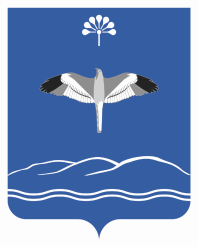 АДМИНИСТРАЦИЯСЕЛЬСКОГО ПОСЕЛЕНИЯАБДУЛЛИНСКИЙ СЕЛЬСОВЕТМУНИЦИПАЛЬНОГО РАЙОНАМЕЧЕТЛИНСКИЙ РАЙОНРЕСПУБЛИКИ БАШКОРТОСТАН